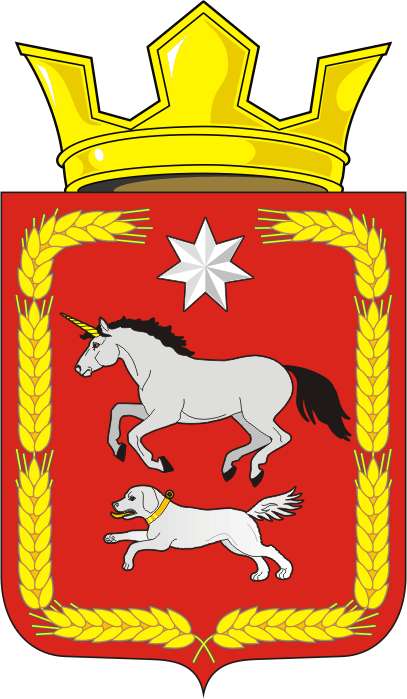 СОВЕТ ДЕПУТАТОВ муниципального образования КАИРОВСКИЙ СЕЛЬСОВЕТ саракташскОГО районА оренбургской областичетвертый созывР Е Ш Е Н И Едвадцатого внеочередного заседания Совета депутатовКаировского сельсовета Саракташского района Оренбургской области четвёртого созыва04.08.2022                                        с.Каировка                                      № 87                                                                           Приложение №1 к решению Совета депутатовКаировского сельсовета Саракташского района Оренбургской области от  04.08.2022   № 87Опросный листжителей села Екатериновка Саракташского района Оренбургской области в целях детального изучения общественного мнения по выбору проекта, а также готовности населения участвовать в реализации проекта, основанных на местных инициативахИнициатор: Инициативная группа  семей с детьми села Екатериновка           Направление: Бюджет для гражданАдминистрация муниципального образования предлагает всем заинтересованным лицам принять участие в обсуждении вопросов реализации на территории Каировского сельсовета инициативного бюджетирования. Начало формыСпасибо за участие!Приложение №2к решению Совета депутатовКаировского сельсовета Саракташского района Оренбургской области от  04.08.2022   №  87Методикапроведения опроса граждан, проживающих в селе Екатериновка Саракташского района Оренбургской области 1.Общие положения1.1. Целью опроса граждан является выявление мнения жителей,  проживающих в селе Екатериновка Саракташского района Оренбургской области, и его учет при выявлении приоритетных направлений для формирования проектов инициативного бюджетирования на территории села Екатериновка Саракташского района Оренбургской области 1.2. В опросе граждан имеют право участвовать жители села Екатериновка Саракташского района Оренбургской области, обладающие избирательным правом (достигшие возраста 18 лет).1.3. Методом сбора информации является заполнение опросных листов по форме согласно приложению № 1 к настоящему решению путем подомового (поквартирного) обхода граждан, по месту работы,  на улицах, в иных общественных местах. Опросные листы оформляются членами комиссии по проведению опроса граждан (далее – Комиссия) в ходе проведения указанного опроса.1.4. Совет депутатов Каировского сельсовета определяет численность и состав комиссии по проведению опроса. В состав Комиссии входит не менее пяти человек и не более одиннадцати человек. На первом заседании Комиссия избирает из своего состава председателя Комиссии, заместитель председателя Комиссии и секретаря Комиссии.1.5. Изготовление опросных листов производится Комиссией путем тиражирования на бумаге формата А4 в количестве, необходимом для проведения опроса граждан.1.6. Каждый опросный лист подписывается председателем Комиссии, после чего опросные листы передаются членам Комиссии для непосредственного осуществления  опроса граждан, по завершению которого они возвращаются  председателю Комиссии.1.7. Принимающий участие в опросе граждан в опросном листе должен выбрать один из ответов, путем проставления любого знака напротив ответа либо предложить свой вариант.1.8. Недействительными признаются Комиссией опросные листы неустановленной формы, а также опросные листы, по которым невозможно определить  мнение участника опроса граждан. 1.9. Если участник опроса, граждан считает, что была допущена ошибка при оформлении опросного листа, данный участник вправе обратиться  с просьбой к члену Комиссии в целях предоставления ему и оформления другого опросного листа вместо испорченного.1.10. Испорченные опросные листы передаются председателю Комиссии, который организует уничтожение членами Комиссии испорченных, а также признанных недействительными опросных листов, о чем составляется соответствующий акт.    1.11. На основании полученных Комиссией результатов опроса граждан составляется протокол, в котором указываются следующие данные:1) дата и место составления протокола;2) формулировки вопросов, предлагаемых при проведении опроса граждан;3) установленная настоящим решением минимальная численность жителей села Екатериновка Саракташского района Оренбургской области для признания опроса граждан состоявшимся;4) число жителей села Екатериновка Саракташского района Оренбургской области, принявших участие в опросе граждан (не менее установленной минимальной численности);5) общее число опросных лисов;6) число опросных листов, в том числе: признанных действительными, недействительными, а также испорченными;7) результаты опроса граждан (признан или не признан состоявшимся).Опрос граждан признается состоявшимся, если минимальная численность жителей села Екатериновка Саракташского района Оренбургской области, принявших участие в указанном опросе и чьи  опросные листы признаны действительными, составляет 125 человек.1.12. Протокол подписывается всеми членами Комиссии и передается вместе с опросными листами, актом об испорченных, признанных недействительными опросных листов (при наличии) в администрацию Каировского сельсовета Саракташского района Оренбургской области.Приложение №3к решению Совета депутатовКаировского сельсовета Саракташского района Оренбургской области от  04.08.2022   №  87Состав комиссии по проведению опроса граждан, проживающих на территории села Екатериновка Саракташского района Оренбургской областиО назначении и проведении опроса граждан, проживающих в селе Екатериновка Саракташского района Оренбургской области В соответствии со статьёй 31 Федерального закона от 06.10.2003 №131-ФЗ «Об общих принципах организации местного самоуправления в Российской Федерации», Постановлением Правительства Оренбургской области от 14.11.2016 №851-пп «О реализации на территории Оренбургской области проектов развития общественной инфраструктуры, основанных на местных инициативах», Решением Совета депутатов Каировского сельсовета от 17.02.2021 № 25 «О порядке назначения и проведения опроса граждан по вопросам выявления мнения граждан о поддержке инициативных проектов в муниципальном образовании Каировский сельсовет Саракташского района Оренбургской области», Уставом муниципального образования Каировский сельсовет Саракташского района и на основании заявления инициативной группы с. Екатериновка Саракташского района Оренбургской области о проведении опроса граждан, проживающих на территории села Екатериновка муниципального образования Каировский сельсовет, в целях выявления мнения граждан по выбору проекта, а также готовности населения участвовать в реализации проекта, основанного на местных инициативахСовет депутатов сельсовета Р Е Ш И Л:1. Назначить опрос граждан, проживающих на территории села Екатериновка Саракташского района Оренбургской области (далее – опрос граждан) и провести его в период с 07 августа  по 14 августа 2022 года в период дневного времени с 09-00 до 19-00 часов. Срок проведения опроса граждан – 8 календарных дней.2. Утвердить форму опросного листа с вопросами, предлагаемыми при проведении опроса, согласно приложению №1 к настоящему решению.3. Утвердить методику проведения опроса граждан согласно приложению №2 к настоящему решению.4. Утвердить состав комиссии по проведению опроса в количестве 5 человек согласно приложению №3 к настоящему решению.5. Установить, что для признания опроса граждан состоявшимся минимальная численность жителей села Екатериновка Саракташского района Оренбургской области, принявших участие в указанном опросе и чьи опросные листы признаны действительными, составляет  125 человек.6. Утвердить порядок информирования населения села Екатериновка муниципального образования Каировский сельсовет о проведении опроса граждан путем размещения объявления на официальном сайте администрации муниципального образования Каировский сельсовет Саракташского района Оренбургской области, на информационных стендах в по  адресу: с.Екатериновка, ул. Центральная, д. 27 (у здания магазина ИП Гайворонского В.Н.) и с.Екатериновка, ул. Центральная, д. 43 (в помещении сельского клуба). 7. Обнародовать информацию о проведении опроса на территории села Екатериновка Каировского сельсовета не позднее 10 дней до начала его проведения.  8. Настоящее решение вступает в силу со дня его обнародования и подлежит размещению на официальном сайте муниципального образования Каировский сельсовет Саракташского района Оренбургской области.9. Контроль за исполнением настоящего решения возложить на постоянную комиссию по мандатным вопросам, вопросам местного самоуправления, законности, правопорядка, работе с общественными и религиозными объединениями, национальным вопросам и делам военнослужащих (Тонову С.Я.).Председатель Совета депутатов сельсовета                                 О.А. ПятковаГлава муниципального образования Каировский сельсовет                                                                 А.Н.ЛогвиненкоРазослано: депутатам, постоянной комиссии, прокуратуре района, официальный сайт, места для обнародования НПА, в делоУкажите Ваш возрастДо 20 лет20-3030-4040-55Старше 55Укажите Ваш полМужскойЖенский Ремонт сельского клуба                                                                                                                    с.ЕкатериновкаПриобретение детской игровой площадкиПриобретение уличных тренажеровГотовность внесения добровольных пожертвований на реализацию данного проектав денежной формеЗаПротивЗаПротивЗаПротивЗаПротивв не денежной формеСвои варианты и предложенияШирина Татьяна Евгеньевна-депутат Совета депутатов Каировского сельсовета четвертого созыва по избирательному округу №2, повар МОБУ Екатериновкая ООШ;Бочкарева Татьяна Александровна-специалист 1 категории администрации Каировского сельсовета;Кокорина Дарья Алексеевна-специалист 2 категории администрации Каировского сельсовета;Семенова Юлия Васильевна-представитель инициативной группы, житель села Екатериновка;Кружалова Елена Витальевна-представитель инициативной группы, житель села Екатериновка